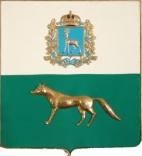                 Администрация                                                                                    муниципального района                   Сергиевский            Самарской области          ПОСТАНОВЛЕНИЕ       «18» декабря  2014г.                      № 1876О   порядке   определения    нормативных затратна обеспечение функций муниципальных органовмуниципального   района   Сергиевский иподведомственных им казенных учреждений В соответствии с пунктом 2 части 4 статьи 19 Федерального закона  от 05.04.2013 года  №44-ФЗ «О контрактной системе в сфере закупок товаров, работ, услуг для обеспечения государственных и муниципальных нужд», в целях установления правил нормирования в сфере закупок товаров, работ, услуг для обеспечения муниципальных нужд,   Администрация муниципального района Сергиевский  Самарской области  ПОСТАНОВЛЯЕТ:1. Утвердить прилагаемые требования к определению нормативных затрат на обеспечение функций муниципальных органов муниципального района Сергиевский Самарской области и подведомственных им казенных учреждений.2. Муниципальным органам  муниципального района Сергиевский Самарской области (муниципальным заказчикам, главным распорядителям бюджетных средств)  утвердить до 1 марта  2015 года нормативные затраты на обеспечение своих функций, а также функций подведомственных казенных учреждений.3. Контроль за разработкой и принятием в установленный срок нормативных затрат на обеспечение функций муниципальных органов, а также функций подведомственных казенных учреждений возложить на муниципальные органы (муниципальных заказчиков, главных распорядителей бюджетных средств). 4. Контроль за соответствием лимитов бюджетных обязательств по нормативным затратам муниципальных органов (муниципальных заказчиков, главных распорядителей бюджетных средств)  возложить на Управление финансами администрации муниципального района Сергиевский Самарской области. 5. Настоящее постановление вступает в силу со дня его официального опубликования, но не ранее 1 января 2015 года.6. Опубликовать настоящее постановление в газете «Сергиевский вестник».Глава администрациимуниципального района  Сергиевский                                                   А.А.ВеселовГришина И.В. 8(84655)23132